МАР’ЯНІВСЬКИЙ  ЛІЦЕЙ  ІМЕНІ  МИХАЙЛА  СЛАБОШПИЦЬКОГОШПОЛЯНСЬКОЇ  МІСЬКОЇ РАДИ  ОБ’ЄДНАНОЇ  ТЕРИТОРІАЛЬНОЇ  ГРОМАДИЧЕРКАСЬКОЇ  ОБЛАСТІН А К А З01.09.2022                                                                                                 № 34с. Мар’янівкаПро організацію індивідуального навчання за сімейною  формою Задорожньої Поліниу 2022-2023 навчальному році     Згідно з  Положенням про індивідуальну форму здобуття загальної освіти, яке затверджене наказом Міністерства освіти і науки України від 10.07.2019 №955 «Про внесення змін до наказу Міністерства освіти і науки України від 12.01.2016 року №8» та зареєстроване в Міністерстві юстиції України 02 серпня 2019 року за №852/33823, на підставі заяви батька від 29 серпня  2022 року  та з метою запобігання порушення прав дітей на здобуття освітиНАКАЗУЮ:1. Організувати сімейне (домашнє)  навчання  з ученицею 1 класу Задорожньою Поліною Віталіївною  з 01 вересня 2022 року. 2. Класному керівнику Кавун Вікторії Василівні  та вчителю англійської мови  Трушевій Світлані Володимирівні:2.1. До  11 вересня підготувати індивідуальний навчальний план, завдання, перелік питань для перевірки рівня навчальних досягнень учениці за програмою 1 класу та довести до відома батьків.2.2. Визначити засоби оцінювання з урахуванням змісту індивідуального навчального плану здобувача освіти.2.3. Проводити оцінювання навчальних досягнень не рідше  ніж 4 рази на рік, у тому числі підсумкове (семестрове, річне).3. Бібліотекарю видати підручники для 1 класу здобувачу освіти Задорожній Поліні.4. Заступнику з навчальної роботи Безусій Наталії Володимирівні:4.1. До 10.09.2022 року скласти графік консультацій та ознайомити з ним батьків учениці.4.2.Визначити навчальний час для проведення оцінювання  не більше ніж 3 навчальні дні упродовж навчального року для формувального оцінювання та не більше ніж 2 навчальні години для завершального (підсумкового оцінювання).4.3. Визначити навчальний час для проведення оцінювання з урахуванням вимог до організації освітнього процесу відповідно до Державних санітарних правил і норм5. Відповідальність за здобуття освіти  на рівні не нижче стандартів Задорожньої Поліни Віталіївни  несуть батьки. 6.  Контроль за виконанням даного наказу залишаю за собою.Директор                                           Інна  ШИПІНСЬКАЗ наказом ознайомлені:                                 Н.В.Безуса                                                                         В.В.Кавун                                                                         С.В.Трушева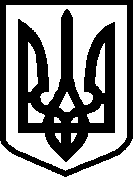 